Publicado en  el 20/11/2013 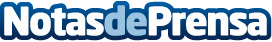 Rallye Comunidad de Madrid, Suzuki-Repsol a celebrar los títulosEn Madrid se disputará la última prueba de Campeonato de España de Rallyes 2013, cuando ésta finalice, Gorka Antxustegi y Alberto Iglesias serán los Campeones de España de Pilotos de Rallyes 2013, un título que se añadirá al de la categoría de 2 Ruedas Motrices. Por su parte Joan Vinyes y Jordi Mercader pelearán por firmar el doblete de la marca en ambos campeonatos, firmando también el subcampeonato de España de Marcas para Suzuki.Datos de contacto:Suzuki SportNota de prensa publicada en: https://www.notasdeprensa.es/rallye-comunidad-de-madrid-suzuki-repsol-a_1 Categorias: http://www.notasdeprensa.es